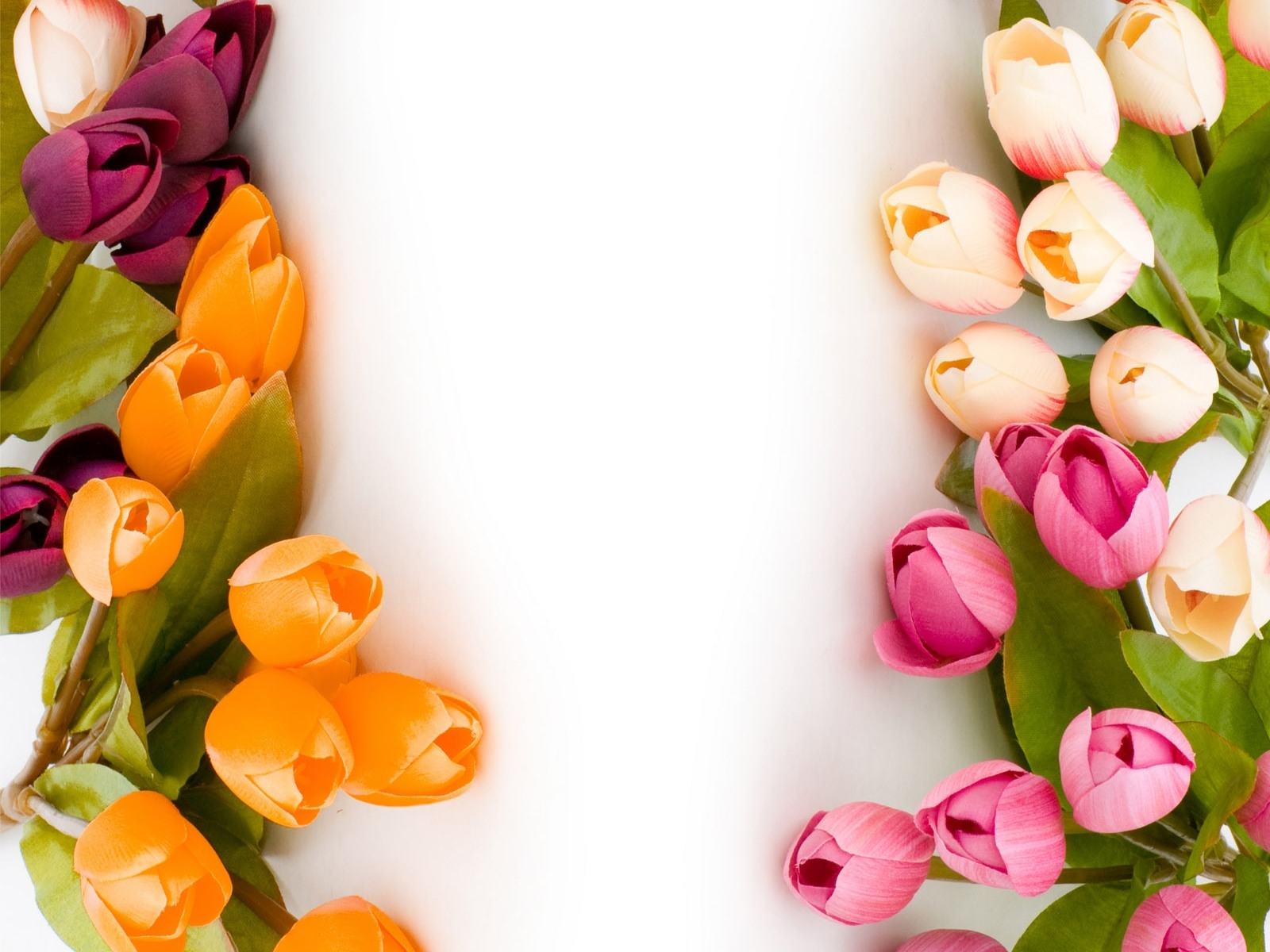 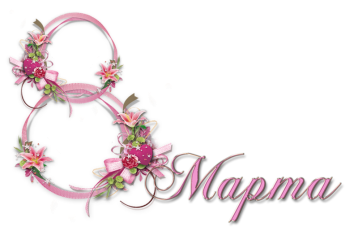 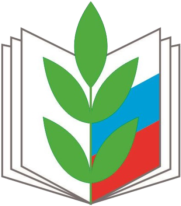 Уважаемые коллеги! Дорогие женщины!От имени Волгоградской областной организации Профсоюза работников народного образования и науки РФ сердечно поздравляем Вас с Международным женским Днем – 8 Марта!Этот прекрасный первый весенний праздник в нашей стране традиционно отмечается с особой теплотой. Он олицетворяет собой огромную любовь и уважение, нежность и трепетное отношение мужчинк прекрасной половине человечества.Желаем Вам, дорогие женщины, успехов во всех начинаниях и  профессионального признания! Будьте всегда красивыми, обаятельными и неповторимыми. Пусть с Вами рядом всегда будет крепкое, надежное мужское плечо, а в доме царит мир и согласие.Семейного Вам счастья, улыбок, здоровья и благополучия!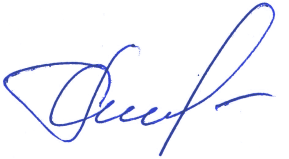 ПредседательВолгоградской областной организации Профсоюза       Г. В. Скоморохова